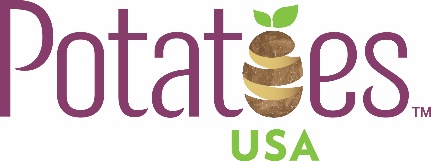 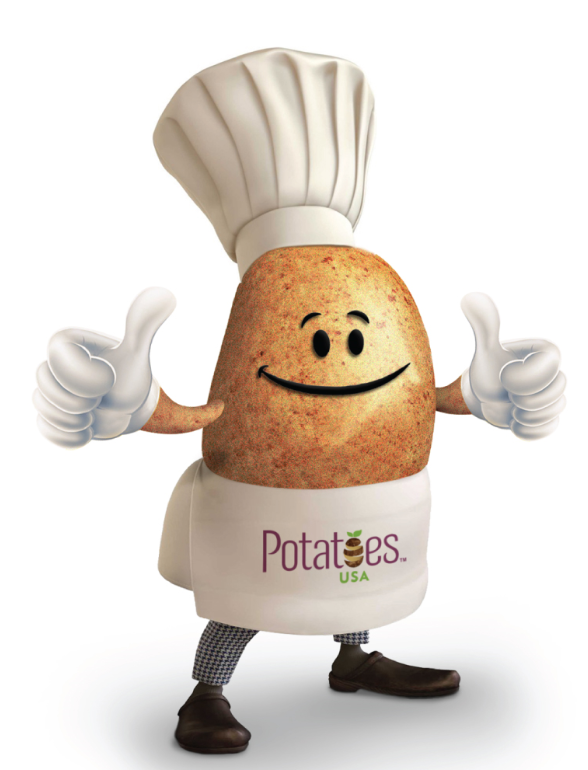 Cold Brew Coffee Shake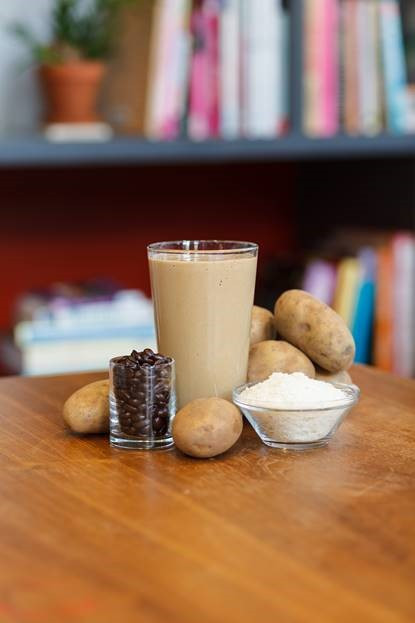 Description: Get a jolt of energy to start your day off right with this cool and creamy java smoothie. The indulgent and rich texture comes from the potatoes and will have you feeling great all morning long.Recipe by: Potatoes USAWebsite Link: https://www.potatogoodness.com/recipes/cold-brew-smoothie/Ready Time: 5 minPotato Type: Dehydrated potato flakesMakes: 5 smoothies (12 oz each)Ingredients3 cups Cold Brew Coffee Concentrate1 cup Whole Milk2 Tablespoons Instant Espresso Powder (more or less to taste, depending on preference)2 cups Standard US Potato Flakes1 cup Sweetened Condensed Milk¼ cup Simple Syrup2 teaspoons Vanilla Extract3 cups IcePreparationIn a large Vitamix blender combine cold brew coffee, milk, espresso powder, and potato flakes until well combined and flakes have thickened the mixture. Add condensed milk, simple syrup, vanilla extract and ice and blend until smooth.Serve immediately.Nutritionals Calories - 414Fat - 1.5gSodium - 529mgCholesterol - 31Vitamin C - 22mgCarbohydrates - 90gFiber - 6gProtein - 14gPotassium - 1417mg